TASCHENGELDBÖRSE - Einwilligungserklärung über die Veröffentlichung von FotografienIch bin damit einverstanden, dass Fotos, auf denen ich abgebildet bin, für die Öffentlichkeitsarbeit der Gemeinde Tiefenbach im Zusammenhang mit der Taschengeldbörse verwendet werden dürfen. Eine Weitergabe an unbefugte Dritte ist ausgeschlossen. Es werden keine Namen der abgebildeten Personen genannt. Die Einwilligung kann von mir jederzeit mit Wirkung für die Zukunft schriftlich widerrufen werden.Erklärung  Ja, ich bin mit allen Formen der Veröffentlichung einverstanden. Bitte erlaubte Bereiche ankreuzen: Nein, ich wünsche grundsätzlich keine Veröffentlichung.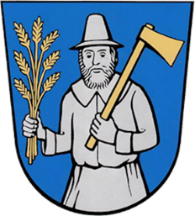 Gemeinde TiefenbachQuartiersmanagementHauptstr. 42    84184 TiefenbachPrintmedien (Zeitung, Gemeindeblatt) Aushang bei Ausstellungen/Tagungsständen etc. der GemeindeInternet außerhalb sozialer Medien soziale Medien (Facebook, Instagram)_______________________________________________________________________Ort, DatumUnterschrift _______________________________________________________________________Ort, DatumUnterschrift Erziehungsberechtigte/r (bei Jugendlichen)